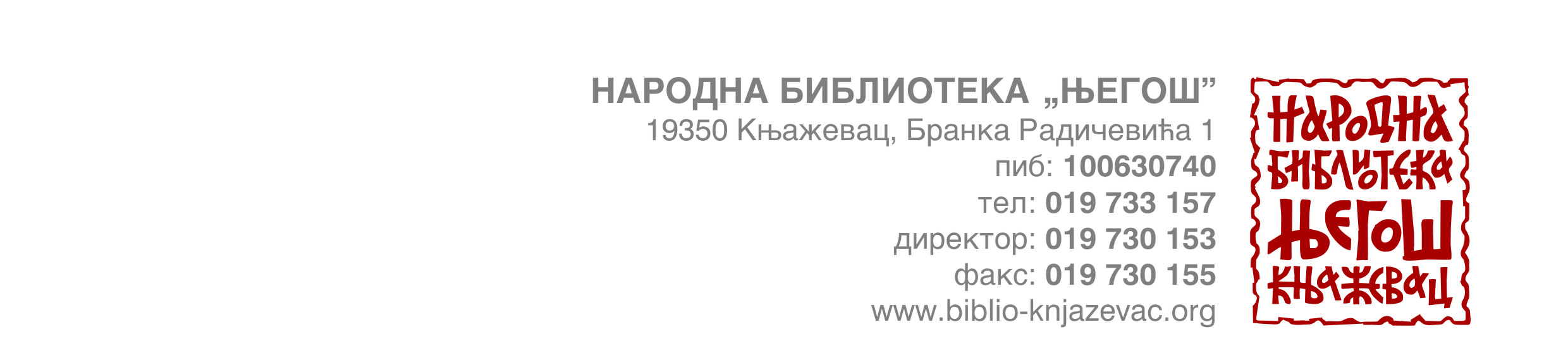                                   број 23/4 од 24. 02. 2016. НАРОДНА БИБЛИОТЕКА „ЊЕГОШ“КЊАЖЕВАЦКОНКУРСНА ДОКУМЕНТАЦИЈАЈАВНА НАБАВКА МАЛЕ ВРЕДНОСТИ ДОБАРА БР. ЈН 2/2016књиге за потребе Народне библиотеке „Његош“ КњажевацКЊАЖЕВАЦ, ФЕБРУАР 2016ПОЗИВ ЗА ПОДНОШЕЊЕ ПОНУДЕПОДАЦИ О НАРУЧИОЦУНародна библиотека „Његош“, улица Бранка Радичевића 1, 19350 Књажевац,	ПИБ 100630740, Матични број 07127847Врста наручиоца: Установа културе. www.biblio-knjazevac.orgВРСТА ПОСТУПКА	Поступак јавне набавке спроводи се као поступак јавне набавке мале вредности, у складу са чланом 39. Закона о јавним набавкама (,,Сл.гласник РС“, број 124/12, 14/15 и 68/15).ПРЕДМЕТ ЈАВНЕ НАБАВКЕПредмет јавне набавке су добра – књиге за потребе Народне библиотеке „Његош“.            Назив и ознака из општег речника набавке:                                                                                 22113000 – књиге за библиотекеКРИТЕРИЈУМ ЗА ДОДЕЛУ УГОВОРА	Критеријум за избор најповољније понуде је најнижа понуђена цена.ПРЕУЗИМАЊЕ КОНКУРСНЕ ДОКУМЕНТАЦИЈЕ     Конкурсна документација може се преузети на Порталу јавних набавки или на интернет  презентацији Народне библиотеке „Његош“ - www.biblio-knjazevac.orgНАЧИН И МЕСТО ПОДНОШЕЊА ПОНУДЕПонуђачи подносе писане понуде у складу са конкурсном документацијом и позивом за подношење понуда. Понуда се доставља у затвореној коверти, са назнаком „ПОНУДА ЗА ЈАВНУ НАБАВКУ БР. ЈН 2/2016 – књиге за потребе Народне библиотеке „Његош“, НЕ ОТВАРАТИ“, лично или путем поште, на адресу Народна библиотека „Његош“, улица Бранка Радичевића 1, 19350 Књажевац, до дана 03. 03. 2016. године (четвртак) до 13.30 часова. На полеђини коверте се наводи назив, контакт особа, број телефона и адреса понуђача. Понуда која буде стигла до наведеног рока сматраће се благовременом и узеће се у разматрање. Неблаговремене понуде неће се отварати и по окончању поступка отварања биће враћене понуђачу, са назнаком да је иста поднета неблаговремено. МЕСТО, ВРЕМЕ И НАЧИН ОТВАРАЊА ПОНУДАОтварање понуда обавиће се дана 03. 03. 2016. године (четвртак) до 14.00 часова у просторијама Народне библиотеке „Његош“ улица Бранка Радичевића 1, Књажевац.УСЛОВИ ПОД КОЈИМА ПРЕДСТАВНИЦИ ПОНУЂАЧА МОГУ УЧЕСТВОВАТИ У ПОСТУПКУ ОТВАРАЊА ПОНУДАОтварању понуда може присуствовати овлашћени представник понуђача који је дужан да пре почетка отварања понуда Комисији поднесе писмено овлашћење за учешће у поступку отварања понуда (образац 7 у конкурсној документацији).РОК ЗА ДОНОШЕЊЕ ОДЛУКЕ Рок за доношење одлуке о додели уговора је 10 (десет) дана од дана отварања понуда.ЛИЦЕ ЗА КОНТАКТСузана Рајковић, телефон и факс 019/735-653, mail: nbnjegos1@gmail.comРадно време наручиоца је: понедељак - петак, од 8.00 - 15,00 часова. Електронска пошта у комуникацији са наручиоцем, пристигла након радног времена наручиоца, сматраће се да је примљена наредног радног дана.II УПУТСТВО ПОНУЂАЧИМА КАКО ДА САЧИНЕ ПОНУДУПОДАЦИ О ЈЕЗИКУ У ПОСТУПКУ ЈАВНЕ НАБАВКЕ Понуда и документација која се односи на понуду мора бити састављена на српском језику. ПОДАЦИ О ОБАВЕЗНОЈ САДРЖИНИ ПОНУДЕ Понуђач је дужан да испуњава услове дефинисане чланом 75. и чланом 76. Закона о јавним набавкама што доказује поседовањем доказа из члана 77. Закона о јавним набавкама и на начин дефинисан конкурсном документацијом, као и да приликом подношења понуде достави тражене прилоге и попуни, потпише и овери обрасце који су дати у конкурсној документацији. Испуњавање услова из члана 75. и члана 76. Закона о јавним набавкама је детаљније наведено у поглављу  III  предметне конкурсне документације. Понуда треба да садржи све податке, прилоге и обрасце дефинисане конкурсном документацијом у обрасцу број 1. Сви обрасци морају бити попуњени читко и штампаним словима, потписани и оверени од стране овлашћеног лица понуђача, а у свему у складу са конкурсном документацијом. Уколико на обрасцу није наведено ко исти попуњава, потписује и оверава, то ће за понуђача који наступа самостално или са подизвођачем учинити понуђач а за групу понуђача ће то учинити овлашћени представник групе понуђача. Овлашћено лице понуђача који наступа самостално или са подизвођачем, односно овлашћени члан групе понуђача, је дужан да модел уговора попуни, потпише и овери, чиме потврђује да је сагласан са моделом уговора. Понуђачи из групе понуђача одговарају неограничено солидарно према Наручиоцу. Понуђач је дужан да без одлагања, а најкасније у року од 3 (три) дана од дана настанка промене у било којем од података, о тој промени писмено обавести наручиоца и да је документује на прописани начин. Наручилац задржава право провере садржине достављених докумената од стране понуђача.Понуђач је обавезан да прилоге и обрасце понуде преда у форми која онемогућава убацивање или уклањање појединих докумената након отварања понуде (понуда треба бити повезана јемствеником, тако да се не могу додавати или вадити поједини листови). Понуђач је у обавези и да сваку страницу понуде овери својим печатом, у доњем десном углу странице.НАКНАДА ТРОШКОВА ПРИПРЕМАЊА ПОНУДЕПодносилац понуде сноси све трошкове припремања и достављања понуде. У случају да је поступак јавне набавке обустављен из разлога који су на страни наручиоца, наручилац је дужан да понуђачу надокнади трошкове израде узорка или модела уколико их је наручилац тражио, ако су израђени у складу са техничким спецификацијама наручиоца и трошкове прибављања средства обезбеђења, под условом да је понуђач тражио накнаду тих трошкова у својој понуди. ПОНУДА СА ВАРИЈАНТАМА Подношење понуде са варијантама није дозвољено. ИЗМЕНА, ДОПУНА И ОПОЗИВ ПОНУДЕ            Понуђач може изменити, допунити или опозвати понуду до истека рока за подношење понуда.             Обавештење о изменама или допунама понуде се доставља у затвореној коверти, са ознаком „Измена понуде” (или „Допуна понуде”) за јавну набавку мале вредности добара бр. ЈН 2/2016 – набавка књига за потребе Народне библиотеке „Његош“, НЕ ОТВАРАТИ“. Опозив понуде се врши писаном изјавом понуђача који је поднео понуду, са јасном изјавом да се понуда опозива. Оваква понуда враћа се неотворена понуђачу и исти нема право на повраћај трошкова припреме понуде.САМОСТАЛНО ПОДНОШЕЊЕ ПОНУДЕ Понуђач који је самостално поднео понуду не може истовремено да учествује у заједничкој понуди или као подизвођач, нити може учествовати у више заједничких понуда.УСЛОВИ ЗА ПОДИЗВОЂАЧЕ Понуду може поднети понуђач који наступа са подизвођачима. Понуђач је дужан да у понуди наведе да ли ће извршење набавке делимично поверити подизвођачу и да наведе његов назив. Уколико понуђач намерава да извршење набавке делимично повери подизвођачу, обавезан је да наведе у својој понуди проценат укупне вредности набавке који ће поверити подизвођачу (не може бити већи од 50%) и део предмета набавке који ће извршити преко подизвођача. Понуђач је дужан да наручиоцу, на његов захтев, омогући приступ код подизвођача ради утврђивања испуњености услова.Понуђач је дужан да за подизвођаче достави доказе о испуњености обавезних услова из члана 75. став 1. тач 1) до 4) овог закона, а доказ о испуњености услова из члана 75. став 1. тачка 5) овог закона за део набавке који ће извршити преко подизвођача.Понуђач, односно добављач у потпуности одговара наручиоцу за извршење обавеза из поступка јавне набавке, односно за извршење уговорних обавеза, без обзира на број подизвођача.ЗАЈЕДНИЧКА ПОНУДА Понуду може поднети група понуђача као заједничку понуду. Саставни део заједничке понуде је споразум којим се понуђачи из групе међусобно и према наручиоцу обавезују на извршење јавне набавке, а који садржи:1) податке о члану групе који ће бити носилац посла, односно који ће поднети понуду и који ће заступати групу понуђачапред наручиоцем и2) опис послова сваког од понуђача из групе понуђача у извршењу уговора.	Понуђачи који поднесу заједничку понуду одговарају неограничено солидарно према наручиоцу.Сваки понуђач из групе понуђача мора да испуни обавезне услове из члана 75. став 1. тач. 1) до 4) овог закона, а додатне услове испуњавају заједно, док услове из члана 75. став 1. тачка 5) овог закона дужан је да испуни понуђач из групе понуђача којем је поверено извршење дела набавке за који је неопходна испуњеност тог услова.ВАЛУТА И ЦЕНА Вредности у конкурсној документацији и у понуди исказују се у динарима. Цена у понуди треба да буде изражена у динарима, без ПДВ-а и са ПДВ-ом, и мора бити фиксна, тј. не може се мењати. Цену је потребно изразити нумерички и текстуално, при чему текстуално изражена цена има предност у случају несагласности. Приликом рангирања поднетих понуда, није од значаја да ли је понуђач у систему ПДВ или није. Упоређују се укупне понуђене цене без ПДВ-а.НАЧИН И УСЛОВИ ПЛАЋАЊА Плаћање се врши у року од (45) четрдесетпет дана од дана испостављања рачуна – фактуре, са отпремницом која потврђује испоруку књига. Аванс није дозвољен.КРИТЕРИЈУМ ЗА ИЗБОР НАЈПОВОЉНИЈЕ ПОНУДЕ И ДОДЕЛУ УГОВОРА	Критеријум за избор најповољније понуде је најнижа понуђена цена.ПОВЕРЉИВИ ПОДАЦИ Наручилац је дужан да:чува као поверљиве све податке о понуђачима садржане у понуди које је као такве, у складу са законом, понуђач означио у понуди; одбије давање информације која би значила повреду поверљивости података добијених у понуди;чува као пословну тајну имена заинтересованих лица, понуђача и подносилаца пријава, као и податке о поднетим понудама, односно пријавама, до отварања понуда, односно пријава. Неће се сматрати поверљивим докази о испуњености обавезних услова, цена и други подаци из понуде који су од значаја за примену елемената критеријума и рангирање понуде. ДОДАТНЕ ИНФОРМАЦИЈЕ И ПОЈАШЊЕЊА 	Заинтересовано лице може, у писаном облику пунем поште на адресу Народна библиотека „Његош“, Бранка Радичевића 1, 19350 Књажевац, путем електронске поште, на e-mail адресу nbnjegos1@gmail.com, путем факса на број 019/735-653, тражити од Наручиоца додатне информације или појашњења у вези са припремањем и подношењем понуде, при чему може да укаже Наручиоцу  и на евентуалне недостатке и неправилности у конкурсној документацији, најкасније 5 (пет) дана пре истека рока за подношење понуде, у времену од 8 до 15 часова. 	Наручилац је дужан да у року од 3 (три) дана од дана пријема захтева од стране заинтересованог лица, одговор објави на Порталу јавних набавки и интернет презентацији www.biblio-knjazevac.org.Тражење додатних информација или појашњења телефоном није дозвољено. Ако наручилац измени или допуни конкурсну документацију 8 или мање дана пре истека рока за подношење понуда, наручилац је дужан да продужи рок за подношење понуда и објави обавештење о продужењу рока за подношење понуда.Комуникација у поступку јавне набавке врши се искључиво на начин одређен чланом 20 Закона.УВИД У ДОКУМЕНТАЦИЈУПонуђач има право да изврши увид у документацију о спроведеном поступку после доношења одлуке о додели уговора, односно одлуке о обустави поступка, о чему може поднети писмени захтев наручиоцу. Наручилац је дужан да лицу које је тражило омогући увид у документацију, копирање документације из поступка о трошку подносиоца захтева, у року од два дана од дана пријема писаног захтева, уз обавезу заштите података, у складу са чланом 14. Закона.РОК ВАЖЕЊА ПОНУДЕ Рок важења понуде је минимум 30 (тридесет) дана од дана јавног отварања понуда.	У случају да понуђач наведе краћи рок важења понуде, понуда ће бити одбијена, као неодговарајућа. ИСПОРУКАИспорука добара је на адресу наручиоца – Бранка Радичевића 1 (франко Књажевац).Наручилац захтева испоруку свих тражених наслова у захтеваном року, односно не дозвољава сукцесивну испоруку.Трошкови транспорта и испоруке књига урачунавају се у понуђену цену.Рок за испоруку добара – књига је највише 10 (десет) календарских дана од дана закључења уговора. РАЗЛОЗИ ЗБОГ КОЈИХ ПОНУДА МОЖЕ БИТИ ОДБИЈЕНА Наручилац ће одбити понуду ако је неблаговремена, неприхватљива и неодговарајућа, а све у складу са чланом 3. тачком 31), 32) и 33) Закона о јавним набавкама. Такође, наручилац ће одбити понуду и ако:понуђач не докаже да испуњава обавезне услове за учешће;понуђач не докаже да испуњава додатне услове; понуђени рок важења понуде је краћи од прописаног;понуда садржи друге недостатке због којих није могуће утврдити стварну садржину понуде или није могуће упоредити је са другим понудама.Понуда понуђача мора да садржи сва документа дефинисана конкурсном документацијом. Наручилац може да одбије понуду уколико поседује доказ који потврђује да понуђач није испуњавао своје обавезе по раније закљученим уговорима о јавним набавкама који су се односили на исти предмет набавке, за период од претходне 3 (три) године пре објављивања позива за подношење понуда.Доказ може бити: правоснажна судска одлука или коначна одлука другог надлежног органа;исправа о реализованом средству обезбеђења испуњења обавеза у поступку јавне набавке или испуњења уговорних обавеза;исправа о наплаћеној уговорној казни;рекламације потрошача, односно корисника, ако нису отклоњене у уговореном року;изјава о раскиду уговора због неиспуњења битних елемената уговора дата на начин и под условима предвиђеним законом којим се уређују облигациони односи;доказ о ангажовању на извршењу уговора о јавној набавци лица која нису означена у понуди као подизвођачи, односно чланови групе понуђача;други одговарајући доказ примерен предмету јавне набавке, који се односи на испуњење обавеза у ранијим поступцима јавне набавке или по раније закљученим уговорима о јавним набавкама.ЗАШТИТА ПРАВА ПОНУЂАЧА 	. Захтев за заштиту права може да поднесе понуђач, односно заинтересовано лице.  Захтев за заштиту права може се поднети у току целог поступка јавне набавке, против сваке радње наручиоца, осим ако законом није другачије одређено.Захтев за заштиту права којим се оспорава врста поступка, садржина позива за подношење понуда или конкурсне документације сматраће се благовременим ако је примљен од стране наручиоца најкасније 3 дана пре истека рока за подношење понуда, без обзира на начин достављања и уколико је подносилац захтева у складу са чланом 63. став 2. Закона указао наручиоцу на евентуалне недостатке и неправилности, а наручилац исте није отклонио, Захтев за заштиту права којим се оспоравају радње које наручилац предузме пре истека рока за подношење понуда, а након истека рока из члана 149. став 3. Закона, сматраће се благовременим уколико је поднет најкасније до истека рока за подношење пријава.	О поднетом захтеву за заштиту права наручилац објављује обавештење на Порталу јавних набавки и на својој интернет страници најкасније у року од 2 дана од дана пријема захтева за заштиту права.	После доношења одлуке о додели уговора и одлуке о обустави поступка, рок за подношење захтева за заштиту права је 5 дана од дана објављивања Одлуке на Порталу јавних набавки и интернет страници наручиоца.	Захтевом за заштиту права не могу се оспоравати радње наручиоца предузете у поступку јавне набавке ако су подносиоцу захтева били или могли бити познати разлози за његово подношење пре истека рока за подношење понуда, а подносилац захтева га није поднео пре истека тог рока. 	На достављање захтева за заштиту права сходно се примењују одредбе о начину достављања одлуке из члана 108. став 6. до 9. Закона о јавним набавкама.	Исти се подноси непосредно наручиоцу или путем поште препоручено са повратницом. Копију захтева за заштиту права подносилац истовремено доставља Републичкој комисији.Захтев за  заштиту права мора да садржи све елементе из члана 151. ЗЈН. Уз поднети захтев, сходно члану 156. став 1. тачка 2. ЗЈН обавезно доставити  доказ о уплати таксе у износу од 60.000,00  динара.Подносилац захтева је дужан да на рачун буџета Републике Србије уплати таксу у изнoсу од 60.000,00 динара на број жиро рачуна: 840-742221843-57, шифра плаћања  253, позив на број: 97 50-016;  сврха уплате: такса за ЗЗП, назив наручиоца, број јн;  корисник : буџет Републике Србије.  ИСПРАВКА ГРЕШАКА У ПОДНЕТОЈ ПОНУДИ Уколико понуђач начини грешку у попуњавању, дужан је да исту избели и правилно попуни, а место начињене грешке парафира и овери печатом. Наручилац може да изврши исправке рачунских грешака уочених приликом разматрања понуде, по окончаном поступку отварања понуда, узимајући као релевантне јединичне цене. Проверу рачунске тачности понуда и грешке, наручилац ће исправљати на следећи начин: уколико постоји разлика у износу израженом бројем и словима, износ изражен словима сматраће се тачним; уколико није тачан производ јединичне цене и количине, јединична цена ће се сматрати тачном, осим у износима који су дати паушално;уколико цена за неку позицију није дата сматраће се да је вредност добара на тој позицији укључена у вредност других добара. Ако се понуђач не сагласи са исправком рачунских грешака, наручилац ће његову понуду одбити као неприхватљиву. ОДУСТАНАК ОД ЈАВНЕ НАБАВКЕ Наручилац је дужан да обустави поступак јавне набавке уколико нису испуњени сви услови за избор најповољније понуде дефинисани Законом о јавним набавкама и овом конкурсном документацијом.Наручилац задржава право да одустане од предметне јавне набавке. Наручилац може да обустави поступак јавне набавке из објективних и доказивих разлога који се нису могли предвидети у време покретања поступка и који онемогућавају да се започети поступак оконча, односно услед којих је престала потреба наручиоца за предметном набавком због чега се неће понављати у току исте буџетске године. ОЦЕНА ПОНУДЕ Комисија за јавну набавку ће извршити стручну оцену понуда по критеријумима наведеним у овој конкурсној документацији. Понуда која не одговара свим техничким спецификацијама, односно свим критеријумима и условима из позива и конкурсне документације, сматраће се неодговарајућом, односно неприхватљивом и као таква биће одбијена. ЕЛЕМЕНТИ КРИТЕРИЈУМА НА ОСНОВУ КОЈИХ ЋЕ НАРУЧИЛАЦ ИЗВРШИТИ ДОДЕЛУ УГОВОРА У СИТУАЦИЈИ КАДА ПОСТОЈЕ ДВЕ ИЛИ ВИШЕ ПОНУДА СА ИСТОМ ПОНУЂЕНОМ ЦЕНОМ У случају да постоји две или више понуда са истом понуђеном ценом наручилац ће извршити доделу уговора понуђачу који је понудио најкраћи рок испоруке.ТЕХНИЧКЕ КАРАКТЕРИСТИКЕ Понуђач у обрасцу 6 – Структура цене понуде – на јасан и недвосмислен начин исказује структуру понуђене цене. Табела је у обрасцу 6.МОДЕЛ УГОВОРА Овлашћено лице понуђача који наступа самостално или са подизвођачем је дужно да модел уговора попуни, потпише и овери, чиме потврђује да је сагласан са моделом уговора. Када се ради о групи понуђача овлашћени члан групе понуђача је дужан да модел уговора попуни, потпише и овери, чиме потврђује да је сагласан са моделом уговора. У моделу уговора морају бити наведени сви подизвођачи односно сви понуђачи из групе понуђача. Подаци унети у модел уговора морају се слагати са подацима наведеним у понуди. ОДЛУКА О ДОДЕЛИ УГОВОРА Рок у коме ће Наручилац донети Одлуку о додели уговора је 10 (десет) дана од дана јавног отварања понуда.Одлуку о додели уговора, Наручилац ће објавити на Порталу јавних набавки и на на својој интернет страници, у року од 3 (три) дана од дана доношења. У случају да понуђач чија је понуда изабрана као најповољнија одбије да закључи уговор, наручилац може закључити уговор са првим следећим најповољнијим понуђачем. Само закључен уговор сматраће се званичном обавезом наручиоца и никакве активности се не могу започети пре него што уговор буде закључен. Уговор о јавној набавци ће бити закључен са понуђачем којем је додељен уговор у року од 8 дана од дана протека рока за подношење захтева за заштиту права из члана 149. Закона. У случају да је поднета само једна понуда наручилац може закључити уговор пре истека рока за подношење захтева за заштиту права, у складу са чланом 112. став 2. тачка 5) Закона.ОСТАЛА ОБАВЕШТЕЊАПонуђач је дужан да при састављању своје понуде наведе да је поштовао обавезе које произилазе из важећих прописа о заштити на раду, запошљавању и условима рада, заштити животне средине, и да гарантује нема забрану обављања делатности која је на снази у време подношења понуде (образац 10). IIIОБАВЕЗНИ УСЛОВИ ЗА УЧЕШЋЕ У ПОСТУПКУ ЈАВНЕ НАБАВКЕ И УПУТСТВО КАКО СЕ ДОКАЗУЈЕ ИСПУЊЕНОСТ УСЛОВА ПОНУЂАЧАПраво на учешће има понуђач који испуњава услове из члана 75, став 1, тачке од 1-4.  Закона о јавним набавкама и то:а. да је регистрован код надлежног органа, односно уписан у одговарајући регистар;б. да он и његов законски заступник није осуђиван за неко од кривчних дела као члан организоване криминалне групе, да није осуђиван за кривична дела против привреде, кривична дела против животне средине, кривично дело примања или давања мита, кривично дело преваре;в. да је измирио доспеле порезе, доприносе и друге јавне дажбине у складу са прописима Републике Србије или стране државе када има седиште на њеној територији;      ДОКАЗ: Потписана и оверена изјава понуђача, образац број 2За све што није посебно прецизирано овом конкурсном документацијом важи Закон о јавним набавкама („Службени гласник РС”, број 124/2012, 14/15 и 68/15).ОБРАЗАЦ  1.  ОБРАЗАЦ ЗА ОЦЕНУ ИСПУЊЕНОСТИ УСЛОВАПри састављању понуде у потпуности смо поштовали услове наручиоца, упознати смо са свим условима наручиоца и с тим у вези прилажемо следеће доказе о испуњености обавезних услова: Образац оверава овлашћено лице понуђача који наступа самостално или са подизвођачем, а у случају заједничке понуде сваки члан групе понуђача. Образац копирати у потребном броју примерака за подизвођаче и сваког члана групе понуђача. Датум: _______________                                                                  Потпис овлашћеног лица:                                                                                       М.П.             ___________________ОБРАЗАЦ  3ОБРАЗАЦ ПОНУДЕДајем понуду  број ___ од ________за набавку добара – књига за потребе Народне библиотеке „Његош” Књажевац, број ЈН 2/2016да квалитетно извршим набавку добара у складу са наведеним условима из конкурсне документације, поштујући све важеће прописе и стандарде, на начин:а) самостално                   б) са подизвођачем 	ц) заједничка понуда                  А) Општи подаци о понуђачу/овлашћеном члану групе:   Назив понуђача:____________________________________________________________________________   Адреса понуђача:____________________________________________________________________________   Матични број понуђача:____________________________________________________________________________   Порески идентификациони број понуђача (ПИБ):____________________________________________________________________________   Овлашћено лице:____________________________________________________________________________   Име особе за контакт:____________________________________________________________________________   Електронска адреса понуђача (e-mail):____________________________________________________________________________   Tелефон:____________________________________________________________________________   Телефакс:____________________________________________________________________________   Број рачуна понуђача и назив банке:____________________________________________________________________________Б) Подаци о подизвођачима (уколико понуђач подноси понуду са подизвођачем/подизвођачима):Подизвођач: _____________________________________________________Адреса и седиште подизвођача: _____________________________________Матични број: ________________ ПИБ: ___________________Овлашћено лице: ______________________________________Број телефона: ______________________, e-mail: ________________________________Број рачуна:___________________________________________Проценат укупне вредности јавне набавке који ће бути поверен подизвођачу износи _____%Подизвођач ће предмет јавне набавке извршити у делу: ______________________________Подизвођач: _____________________________________________________Адреса и седиште подизвођача: _____________________________________Матични број: ________________ ПИБ: ___________________Овлашћено лице: ______________________________________Број телефона: ______________________, e-mail: ________________________________Број рачуна:___________________________________________Проценат укупне вредности јавне набавке који ће бути поверен подизвођачу износи _____%Подизвођач ће предмет јавне набавке извршити у делу: ______________________________Подизвођач: _____________________________________________________Адреса и седиште подизвођача: _____________________________________Матични број: ________________ ПИБ: ___________________Овлашћено лице: ______________________________________Број телефона: ______________________, e-mail: ________________________________Број рачуна:___________________________________________Проценат укупне вредности јавне набавке који ће бути поверен подизвођачу износи _____%Подизвођач ће предмет јавне набавке извршити у делу: ______________________________Напомена: Проценат укупне вредности јавне набавке, који понуђач поверава подизвођачу, не може бити већи од 50%, односно ако понуђач поверава извршење јавне набавке већем броју подизвођача, проценат укупне вредности које понуђач поверава подизвођачима (збирно за све подизвођаче) не може бити већи од 50%.В) Подаци о осталим члановима групе у заједничкој понуди (уколико се подноси заједничка понуда):Назив члана групе: _______________________________________Адреса и седиште члана групе: ________________________________________Матични број: ________________ ПИБ: ___________________Овлашћено лице: ______________________________________Особа за контакт: ______________________________________Број телефона: _________________Телефакс: _______________, e-mail: __________________Број рачуна:___________________________________________Назив члана групе: _______________________________________Адреса и седиште члана групе: ________________________________________Матични број: ________________ ПИБ: ___________________Овлашћено лице: ______________________________________Особа за контакт: ______________________________________Број телефона: _________________Телефакс: _______________, e-mail: __________________Број рачуна:___________________________________________Назив члана групе: _______________________________________Адреса и седиште члана групе: ________________________________________Матични број: ________________ ПИБ: ___________________Овлашћено лице: ______________________________________Особа за контакт: ______________________________________Број телефона: _________________Телефакс: _______________, e-mail: __________________Број рачуна:___________________________________________Цена добара:3) Рок испоруке књига је _________ дана (највише 10 календарских дана) од дана закључења уговора. 4) Уз понуду прилажемо прилоге и обрасце тражене конкурсном документацијом. 5) Важење понуде: ____ (_______) дана од дана отварања понуда (не краћи од 30 дана). 6) Начин плаћања: у року од од 45 (четрдесет пет) дана од дана испостављања рачуна - фактуре, са отпремницом која потврђује испоруку књига. Аванс није дозвољен.Датум: _______________                    М.П.                     ПОТПИС ОВЛАШЋЕНОГ ЛИЦА                                                                             ____________________________________ OБРАЗАЦ 4. МОДЕЛ УГОВОРА О ЈАВНОЈ НАБАВЦИУговорне стране:Народна библиотека „Његош“, 19350 Књажевац, ул. Бранка Радичевића 1, МБР 07127847, ПИБ 100630740, коју заступа директор Владана Стојадиновић у даљем тексту Наручилац,Предузеће _____________, са седиштем у _________, ______________________,  ПИБ ____________, матични број ____________, рачун бр. ____________________ отворен код ____________________,  које заступа  ____________________________, у даљем тексту Добављач.

Уколико понуђач подноси заједничку понуду ( група понуђача ) - унети податке за сваког члана групе понуђача:Предузеће _______________________________, са седиштем у _______________, ул. ________________________________,  ПИБ ____________, матични број ____________, рачун бр. ____________________ отворен код ___________________,  које заступа  ____________________________, у даљем тексту: извршилац / члан групе понуђачаПредузеће _______________________________, са седиштем у _______________, ул. ________________________________,  ПИБ ____________, матични број ____________, рачун бр. ____________________ отворен код ___________________,  које заступа  ____________________________, у даљем тексту: извршилац / члан групе понуђачаЧлан 1.	Уговорне стране констатују да је наручилац изабрао добављача као најповољнијег понуђача у поступку јавне набавке мале вредности добара – књига за потребе Народне библиотеке „Његош“, а по спроведеном поступку јавне набавке мале вредности бр. ЈН 2/2016.  Члан 2.             Предмет Уговора је набавка књига за потребе Народне библиотеке „Његош“, у складу са понудом извођача број ________ од дана ___________. године, која је саставни део овог Уговора, обрасцем структуре цене и техничким карактеристикама из конкурсне документације. Члан 3. Уговорне стране констатују да укупна понуђена цена добављача износи:      _____________ динара без ПДВ,    _____________ динара са ПДВ. а добијена је на основу јединичних цена из обрасца структуре цене.Уговорена цена је фиксна и не може се мењати услед повећања цене елемената на основу којих је одређена.Осим вредности добара (књига), цена обухвата и трошкове организације транспорта и испоруке добара на адресу наручиоца - Бранка Радичевића 1, Књажевац (франко Књажевац).Члан 4.	Уговорне стране су сагласне да се плаћање по овом уговору изврши на следећи начин:             У року од 45 (четрдесетпет) дана од дана испостављања рачуна – фактуре, са отпремницом која потврђује испоруку књига. Аванс није дозвољен.             Плаћање се врши на текући рачун добављача, наведен у обрасцу понуде.Члан 5.	Добављач се обавезује да испоручи наручиоцу добра – књиге у року који не може бити дужи од 10 (десет) календарских дана од дана закључења уговора.Члан 6.	Уколико се приликом испоруке добара - књига утврди да је/су нека књига/књиге оштећена/оштећене приликом транспорта, или на неки други начин, наручилац такву књигу неће примити, а добављач се обавезује да у року који не може бити краћи од 5 (пет) календарских дана испоручи другу књигу/књиге, у исправном стању.Члан 7.	Уколико добављач не испоручи добра/књиге у уговореном року, дужан је да плати наручиоцу уговорну казну у висини 0,5 % од укупно уговорене вредности без ПДВ за сваки дан закашњења, с тим што укупан износ казне не може бити већи од 10% од уговорене вредности без ПДВ-а.	Наплату уговорне казне наручилац ће извршити, без претходног пристанка добављача, умањењем износа приликом исплате добављачу.Члан 8.Добављач ће део добара који су предмет овог уговора извршити преко подизвођача Предузећа ___________________________________________________, са седиштем _________________________, ПИБ_____________________, матични број _______________________ и Предузећа ________________________________________________, са седиштем _________________________, ПИБ _____________________,  матични број _________________  односно у групи понуђача коју чине Предузеће ______________________________________, са седиштем _________________________, ПИБ____________________, матични број _________________ и Предузеће ________________________________________, са седиштем ________________________________,  ПИБ _______________, матични број ______________.Добављач у потпуности одговара наручиоцу за извршење уговорених обавеза, те и за добра испоручена од стране подизвођача, као да их је сам испоручио. Добављач одговара наручиоцу за извршење уговорених обавеза неограничено солидарно са осталим понуђачима из групе понуђача.Члан 9.	Наручилац задржава право да једнострано раскине овај Уговор уколико добављач касни са испоруком добара дуже од 8 дана од истека рока за испоруку добара.	Наручилац може једнострано раскинути уговор и у случају недостатка средстава за његову реализацију.	Уговор се раскида писменом изјавом која садржи основ за раскид уговора и доставља се другој уговорној страни.   Члан 10.	За све што овим Уговором није посебно утврђено примењују се одредбе  Закона о облигационим односима и других одговарајућих прописа. Члан 11.            Прилог и саставни део овог Уговора је:понуда извођача бр. _________ од дана ____________ године,техничке карактеристике,структура понуђене цене.Члан 12.	Све евентуалне спорове уговорне стране ће решавати споразумно. Уколико до споразума не дође, уговара се надлежност Привредног суда у Зајечару.Члан 13.	Овај  Уговор ступа на снагу даном потписивања.Члан 14.	Овај Уговор је сачињен у четири једнаких примерака, по два за сваку уговорну страну.Наручилац                                                                                                   Добављач                                                                                                                      Народна библиотека „Његош“                                                              ________________________Владана Стојадиновић, директор                                                           (печат и потпис)                                                                                                   ОБРАЗАЦ 5ТЕХНИЧКЕ КАРАКТЕРИСТИКЕ Предмет јавне набавке број ЈН 2/2016 је набавка добара – књига за потребе Народне библиотеке „Његош“  Књажевац.Књиге се набављају за потребе крајњих корисника – читалаца, односно чланова Народне библиотеке „Његош“.  Све књиге треба да буду технички опремљене као код издавача – не смеју се испоручивати фотокопије или на други начин умножене књиге.Књиге морају бити у одговарајућем повезу – тврдом или меком. Уколико добављач има могућности избора повеза приликом набавке књиге, дужан је да се определи за књигу у меком повезу и да у обрасцу структуре цене наведе цену за такав примерак књиге.Наслови и количине књига наведене су у табели која се налази у Обрасцу 6. Добављач је у обавези да о свом трошку изврши замену књиге за коју се приликом испоруке утврди да је оштећена приликом траснпорта, или на други начин.Добављач је дужан да у табели Обрасца 6, наведе цене за сваку тражену књигу. Уколико добављач није навео цену за макар једну књигу, понуда истог неће бити узета у разматрање и одбиће се као неисправна. Особа за контакт је Рајковић Сузана Рајковић, e-mail: nbnjegos1@gmail.comДатум: _______________                    М.П.                     ПОТПИС ОВЛАШЋЕНОГ ЛИЦА                                                                             ____________________________________ ОБРАЗАЦ 6СТРУКТУРА ЦЕНЕ ПОНУДЕ (Цене се наводе без ПДВ-а)Напомена: У цену су урачунати трошкови транспорта и испоруке добара.Датум: _______________                                                 ПОТПИС ОВЛАШЋЕНОГ ЛИЦА                                                            М.П.             __________________________________           ОБРАЗАЦ 7О В Л А Ш Ћ Е Њ ЕПРЕДСТАВНИКА ПОНУЂАЧА________________________________________________________________    (име и презиме лица које представља понуђача)из__________________________ул. _____________________________________________бр.л.к. _________________________ издате од ____________________________________  овлашћује се да у име ________________________________________________________________               (назив и адреса понуђача)може да учествује у поступку јавне набавке мале вредности добара бр. ЈН 2/2016 – набавка књига за потребе Народне библиотеке „Његош“.	Представник понуђача има овлашћења да предузима све радње у поступку јавног отварања понуда – да присуствује отварању понуда, да изнесе евентуалне примедбе на поступак отварања понуда, да на отварању понуда изврши увид у податке из понуда других понуђача које се уносе у записник, да потпише записник или изнесе примедбе због непотписивања записника и да преузме један примерак записника.	Овлашћење важи до окончања поступка отварања понуда у предметној јавној набавци и у друге сврхе се не може користити.Датум:  _______ 2016. године                                                                                                         ПОНУЂАЧ 					            М. П. _____________________________                                                                                              (потпис овлашћеног лица)ОБРАЗАЦ 8_____________________________________ Назив и адреса понуђача Место:_____________Датум:_____________ИЗЈАВА O НЕЗАВИСНОЈ ПОНУДИ          У складу са чланом 26. Закона о јавним набавкама („Сл. гласник РС“ број 24/2012,14/15 и 68/15)изјављујемо под пуном моралном, материјалном и кривичном одговорношћу да понуду за учешће у поступку јавне набавке мале вредности добара број ЈН 2/2016 – књиге за потребе Народне библиотеке „Његош“, подносимо без договора са другим понуђачима или заинтересованим лицима. Датум: _______________                                                                                                           М.П.             ПОТПИС ОВЛАШЋЕНОГ ЛИЦА                                                                                 ____________________________________           НАПОМЕНА:           Уколико понуду подноси понуђач који наступа самостално Изјаву потписује понуђач. Уколико понуду подноси понуђач који наступа са подизвођачем Изјаву потписује понуђач за подизвођача. Уколико понуду подноси група понуђача, Изјаву потписује сваки члан групе понуђача.           Образац копирати у потребном броју примерака.ОБРАЗАЦ 9_____________________________________ Назив и адреса понуђача Место:_____________Датум:_____________ТРОШКОВИ ПРИПРЕМЕ ПОНУДЕ                                                                                   УКУПНО: ______________________		Трошкове припреме и подношења понуде сноси искључиво понуђач и не може тражити од наручиоца накнаду трошкова.Ако је поступак јавне набавке обустављен из разлога који су на страни наручиоца, наручилац је дужан да понуђачу надокнади трошкове израде узорка или модела, ако су израђени у складу са техничким спецификацијама наручиоца и трошкове прибављања средства обезбеђења, под условом да је понуђач тражио накнаду тих трошкова у својој понуди.                 ПОТПИС ОВЛАШЋЕНОГ ЛИЦА                                                                                                                          М.П.  ___________________________________Напомена: Уколико Понуђач не попуни образац, Наручилац није у обавези да му надокнади трошкове припреме понуде.ОБРАЗАЦ 10ПОНУЂАЧ _________________________________________АДРЕСА ___________________________________________И З Ј А В АУ складу са чланом 75. став 2. Закона о јавним набавкама („Службени гласник РС“ број 124/12, 14/15 и 68/15), изјављујем под пуном материјалном и кривичном одговорношћу да сам при састављању понуде број __________, од ___________ 2016. године за јавну набавку мале вредности добара, број ЈН 2/2016 – књиге за потребе Народне библиотеке „Његош“ Књажевац, поштовао обавезе које произилазе из важећих прописа о заштити на раду, запошљавању и условима рада и заштити животне средине и немам забрану обављања делатности која је на снази у време подношења понуде..Изјава се даје ради учешћа у поступку јавне набавке број ЈН 2/2016 и у друге сврхе се не може употребити.Датум: ________________                                    Место: ________________                                                                       М.П.             ПОТПИС ОВЛАШЋЕНОГ ЛИЦА                                                                                                             _________________________________ Напомена: За понуђача који подноси понуду самостално, или са подизвођачем, изјаву даје и потписује одговорно лице понуђача, а за понуду групе понуђача изјаву даје и потписује одговорно лице овлашћеног члана групе понуђача из СПОРАЗУМА.ОБРАЗАЦ 1Образац за оцену испуњености условаданеОБРАЗАЦ 2Изјава о испуњености услова из члана 75. Закона о јавним набавкамаданеОБРАЗАЦ 3 Образац Понуде данеОБРАЗАЦ 4Модел уговораданеОБРАЗАЦ 5Техничке карактеристике предмета јавне набавке данеОБРАЗАЦ 6Структура цене понудеданеОБРАЗАЦ 7Овлашћење представника понуђачаданеОБРАЗАЦ 8Изјава о независној понудиданеОБРАЗАЦ 9Трошкови израде понудеданеОБРАЗАЦ 10Изајава о поштовању обавеза из важећих прописаданеПРИЛОГ 1Споразум који је саставни део заједничке понудеданеОБРАЗАЦ 2. ИЗЈАВА O ИСПУЊЕНОСТИ УСЛОВА          Изјављујем под пуном материјалном и кривичном одговорношћу да испуњавамо све услове из чл. 75. Закона о јавним набавкама за учешће у поступку јавне набавке мале вредности добара бр. ЈН 2/2016 чији је предмет набавка књига за потребе Народне библиоте „Његош“ (заокружити у зависности од облика наступања) и то:           а)  за понуђача: услове из члана 75. став 1. тач. 1) до 4) Закона о јавним набавкама           б) за подизвођача: услове из члана 75. став 1. тач. 1 ) до 4 ) Закона о јавним              набавкама           в) за члана групе понуђача: услове из члана 75. став 1. тач. 1) до 4) Закона о јавним  набавкама.Датум: _______________                    М.П.                     ПОТПИС ОВЛАШЋЕНОГ ЛИЦА                                                                             ____________________________________           НАПОМЕНА:           Уколико понуду подноси понуђач који наступа самостално Изјаву потписује понуђач.  Уколико понуду подноси понуђач који наступа са подизвођачем Изјаву потписује понуђач за подизвођача. Уколико понуду подноси група понуђача, Изјаву потписује сваки члан групе понуђача.           Образац копирати у потребном броју примерака.Укупна вредност понуде изражена у динарима без ПДВ-а:Словима:Словима:ПДВ:Укупна вредност понуде изражена у динарима са ПДВ-омСловима:Словима:Р. бр.АуторНасловЦенаКол.ЦенаВладимир КецмановићОсама1Кејт МортонЧувар тајни3Е. Л. Џејмс Греј1Елизабет МаруLarousse: Реци ми где?1Ајона ГрејПисма онима којих нема1Ридигер ДалкеЗакон судбине1Ханс ФаладаМали човече, шта сада?1Светислав Пауновић, Бранко Стевановић, Игор КоларовУрнебесна физика5Влада СтојиљковићСа мном има нека грешка1Брана ЦветковићЗунзарина палата3Јелица ГрегановићМравац Мрав2Бранислав БјелицаДете на степеницама1Игор КоларовДванаесто море5Нелсон де МилЛав3Маја ТрифуновићПовратак1Мирослав АнтићНасмејани свет1Краљица Наталија ОбреновићРужа и трње2Зоран ПеневскиСара и заборављени трг1Владислава ВојновићПринц од папира1Ружица СокићМоја глума1Бранко ЋопићНећеш ми веровати1Тери ПрачетАкрепски одред1Душица Милановић МарикаДукат и дивљи пелин1Саманта ЈангSkotland strit1Волтер АјзаксонАјнштајн – његов живот и универзум1Исидора БјелицаСама5Ремо Х. ЛаргоНежне године1Џим ШепардКњига о Арону1Љубица АрсићРајска врата2Марк АлдановСамоубиство1Љубивоје РшумовићТри чвора на трепавици1Питер ПомеранцевНишта није истина и све је могуће1Харпер ЛиИди постави стражара3Вилијем Пол ЈангЕва1Ели ГилићРобови жудње1Дејвид КроненбергПрогутана1Хуан Пабло ЕскобарМој отац Пабло Ескобар1Светислав Басара, Миљенко ЈеговићДруги круг1Еленор КатонВидела 1. том1Еленор КатонВидела 2. том1Александра УрошевићТачно отприлике1Ема ХилиЕлизабет је нестала3Кристина Оксенберг КарађорђевићКраљевска династија – Повратак кући породице Карађорђевић1Крис Кајл, Скот Мекјуен, Џим ДифелисАмерички снајпериста1Лари Симс, Мохамеду улд СлахиДневник из Гвантанама1Филипа ГрегориБела принцеза1Пол ФишерПродукција: Ким Џонг Ил1Колин МекалоуАнтоније и Клеопатра, књига 1. Бисери боје месечине1Колин МекалоуАнтоније и Клеопатра, књига 2. Краљица звери1Џефри АрчерНајстроже чувана тајна1Срђан ДрагојевићКрилата деца2АнонимусDeep Web – Мрачна страна интернета3Јово АнђићКњижевни водич кроз Београд1Никол ФоселерВреме дивљих орхидеја3Група аутораСвемирска принцеза 4 – Ах, љубав!1Џузепе КатоцелаНе реци ми да се бојиш1Дејвид ГемелСкиталац1Брендон СандерсРечи блиставости 1. том1Брендон СандерсРечи блиставости 2. том1Игор АрихБуди вода1Лиз ЏенсенДевети живот Луја Дракса3Ан Берест, Одри Дуан, Каролин де Мегре, Софи МасКако бити Парижанка где год да си1Бранислав ЈанковићПета жица1Група аутораМоја велика књига басни1Емили ГифинТамо где припадамо3М. О. ВолшСјај мог живота3Рене НајтРазоткривање3Ју НесбеУтвара3Мајкл КалаханУ потрази за Грејс Кели1Мирко КовачВријеме које се удаљава1Александер СедерберјДруги син1Жозе СарамагоЗапис о проницљивости1Николас СпарксНајдуже путовање3Лиса МарклундЦрвена вучица1К. Џ. ДоертиНоћна школа - Одбрана1Лука МичетаДеспот Стефан Лазаревић1Дејан ЛучићТеорија завере IV – Немилосрдни шпијуни1Џ. Л. АрментраутНа ивици сећања1Елдар ХасановБалкански мостови пријатељства1Терис Ен ФаулерЗ: Роман о Зелди Фицџералд1Керолајн КепнесТи1Душан МикљаГранд Централ1Били АјдолИграти са собом1Роб Бити, Џон ФарндонШта треба да знаш1Дејвид МичелНевидљиви сати1К. К. ХамфризШекспиров бунтовник3Жозе СарамагоУсвојени човек1Кристина КабониТајанствени пут мириса3Фердинанд фон ШирахТабу1Барбара ЛимингЖаклина Бувије Кенеди Оназис: Неиспричана прича1Пауло КоељоМактуб4Кристина КовачДрво живота3Јелена Бачић АлимпићКазна за грех – Ноћ када су дошли сватови3Миријам Штајн, Грит ШустерОбјасни ми љубав1Јелена Бачић АлимпићКазна за грех – Књига успомена4Ник ВујичићЉубав нађе пут1Дон Мигуел РуисЧетири споразума1Тара Су МиУ твојим рукама1Елизабет МаксвелСрећан крај3Мич КолинГосподин Холмс: Нерешена мистерија1Елена Моли ШапироПламен додира1Памела Редмонд СатранМлађа1Џоди ПикоДухови прошлости3Данијела СтилЗаблудели син3Сидни ШелдонЈутро, подне, ноћ3Слободан СтанишићЖивот српских средњовековних владара - Симонида1Џили МекмиланДок је небо горело1Кети ЗанНикад не реци никад1Џин Ханф КорелицТребало је да знаш1Аманда КвикОлуја страсти3Гордана КујићРоман у сликама3Мери ЧемберлејнНеобичан дар Ејде Вон1Ник ХорнбиШалу на страну1А. Г. РидиТрагом Атлантиде3Александар ГаталицаСве новеле1Ендру ЛејнМлади Шерлок Холмс: На рубу стварности1Александар ГаталицаСве приче1Маја ван ВагененПопуларна1Кети ХопкинсДвоструки изазов1Стивен ВотсонУ другом животу1Џулијана МаноГрад сунца3Сергеј ЛукјањенкоШеста стража1Кендас БушнелКако убити Монику1Милош ЛатиновићНа погрешној страни реке1Нора РобертсКутија за снове3Фредерик Т. ОлсонХодници времена3Сидни ШелдонНебо пада3Роберт ЛадламУ знаку близанаца3Габриела БабникДоба суше1Робин С. ШармаСрећна породица калуђера који је продао свој ферари1Ема ЧејсНе тражи ме1Ема ЧејсКао ни једна друга1Кристина Бејкер КлајнНа крају дуге3Зорана ЈовановићLife & style1Валантен МусоНедужни кривци1Харолд РобинсЗлатна маска3Нермин БезменНа крилима љубави1Сандра БраунНе веруј никоме3Колин ФалконерМирис љубави3Салман РуждиДве године, осам месеци и двадесет осам ноћи1Џил Александер ЕсбаумСтазом греха1Павлина СајмонсТатјана и Александар1Стивен КингМизери3Ерика ЏонгСтрах од умирања3Џасинда ВајлдерОбећај ми заувек1Ендру МетјузЗауставимо насиље1Умберто ЕкоНулти број1Нора РобертсДрска чедност3Хулија НавароСнови прошлих времена1Данијела СтилНа тајном задатку3Џема ВилсонЏејми Оливер и Foodtube: посластице1Лаш КеплерЂаво је дошао по своје1Стивен КингБуђење1Луси РобинсонУ правом тренутку3Марк Б. МилсЧекајући Догоа3Умберто ЕкоО књижевности1Р. Џ. ЕлориКарневал сенки1Рози ЕдвардсЗа љубав је довољан клик1Данијела СтилГреси једне мајке3Бојан Димитријевић, Душан БабацЂенерал Михаиловић: завршна реч1Марија МикетићКрв у леду1Александра МихајловићКроз прстохват цимета2Дејна КарпентенЉубавница златног краља1Патрик ЛиСигнал1Љиљана ШарацОпет сам те сањао1Џеронимо СтилтонВелика фрка у Бразилу1PeyoЛажни Штрумпф2PeyoНевоље са тортом2PeyoЉубавне муке2Ана Григорјев, Светлана Курћубић РужићЧаробњак из Оза – Едиција заборављене приче 1Ан ГолонАнђелика 2: Пут у Версај1Ан ГолонАнђелика 3: Анђелика и краљ1Светлана АлексејевичРат нема женско лице1Касандра КлерГрад небеске ватре – 4. део серијала Инструменти смрти1Вања ЧобановЉуди који седе у тами1Александар ГајовићЗа друштво у ћошку1Синиша УбовићМоја баба зен будиста1Синиша УбовићПут промене...и неће бити краја1Синиша УбовићАфирмација за пут промене1Валериј СињељњиковМоћ намере1Валериј СињељњиковЗаволи болест своју1Нил Доналд ВолшРазговори с Богом I1Нил Доналд ВолшРазговори с Богом II1Нил Доналд ВолшРазговори с Богом III1Лујза ХејВолите себе до савршеног здравља1Душан ПавлићДомаће животиње: Ко? Шта? Где?1Душан ПавлићВозила: Ко? Шта? Где?1Душан ПавлићЗанимања: Ко? Шта? Где?1Данијел ЛипковицЛЕГО игре1Александар СекуловПустоловина на острву птица3Ема Гранхолм17 година и невиђено згодан3Симеон МаринковићГде зека пије воду?4Весна АлексићДођи на једно чудно место3Гвидо ТартаљаЗагонетке3Виолета Бабић 366 језичких цртица2Улов Енквист ПерПланина три пећине3Ивана Лукић(Не) питај ме како сам3Невена ЛовринчевићНоћно мокрење1Љубица ВеселиновићУ марами јабука2Симеон МаринковићПлави зец, чудни зец, једини на свету1Томислав СенћанскиМали кућни огледи 41Ана БретОко света кроз лавиринте1Весна Видојевић ГајовићКад прича причу прича2Емануела БусолатиШта је унутра?1Емануела БусолатиСтави све на своје место1Емануела БусолатиПотражи и пронађи1Емануела БусолатиОдрасли и младунци1Емануела БусолатиШта чему служи?1Емануела БусолатиКо где живи?1Ивана БајовићЉудско тело1Стајка РајићСвемир1Горан МарковићРужно паче (стрип)1Изабел Мињар Одакле шта потиче?1Ањес ВандевилСеоско имање1Слободан СтанишићКраљ Драгутин испашта грех1Слободан СтанишићПринцеза Оливера на двору султана Бајазита1Слободан СтанишићЈефимија прва српска књижевница3Слободан СтанишићСимонида најмлађа српска кеаљица1Слободан СтанишићКнегиња Милица и девет Југовића3Николета НовакТако ми је причао Будимир3Ерик НајтЛеси се враћа кући1Драгомир ЂорђевићБлаго граду Београду1Александра БојовићКраљица Елизабета I1Александра БојовићНаполеон Бонапарта1Александра БојовићЈованка Орлеанка1Ивана СтанковићЖивотиње3Александра БојовићЛеонардо да Винчи1Александра БојовићВолфганг Амадеус Моцарт1Владислава ВојновићПриче из главе1Александра БојовићАлберт Ајнштајн1Александра БојовићВилијем Шекспир1Николета НовакНађа и Вук у епизоди Тврдоглави другари1Николета НовакНађа и Вук у епизоди Љубоморне тетке1Николета НовакНађа и Вук у епизоди Навијачи1Николета НовакНађа и Вук у епизоди Наследство1Гордана ТимотијевићО Ажду и бостану3Александра БојовићКристифор Колумбо1Слободан СтанишићМарко Краљевић и његова браћа1Владан СтевановићАрапка3Николета НовакПриче из шуме3Милош МијатовићВладари и вође3Милош МијатовићКомпозитори3Милош МијатовићНаучници3Ден ЏолиОдисеј: Посејдонова клетва1Слободан СтанишићМилош Обилић: јунак над јунацима3Горан МарковићАрчи и Дора постају пријатељи3Џастин ФонтесТроја: пад древног града1Џеф ЛимкеТезеј против Минотаура1Слободан СтанишићДеспот Стефан: витез Златног змаја1Слободан СтанишићКнез Лазар у замци лукавог жупана1Бојан ЉубеновићКњига за заљубљене дечаке3Пол Д. СториБеовулф, убица чудовишта1Џеф ЛимкеКраљ Артур: ослобођени Ескалибур1Бојан ЉубеновићКњига за заљубљене девојчице3Пол Д. СториАматерасу: повратак сунца1Џеф ЛимкеТор и Локи: у земљи дивова1Ден ЏолиГуан Ју: браћа заувек1Џастин ФонтесДеметра и Персефона: отето пролеће1Пол Д. СториХеракле: дванаест подвига1Пол Д. СториРобин Худ: одметник из Шервудске шуме1Пол Д. СториПерсеј: лов на медузину главу1Николета НовакЖивотиње помажу Деда Мразу5(Превела Аида Бајазет)Магични ковчег бајки: класичне светске бајке у новом руху3Холи СмејлШтреберка3Ева ФелерЗлатни мост1Дејвид ВалијамсМалчице неподношљив слон3Гордана МалетићСмејанка3Чарлс ДикенсПразнична бајка, издање 2014.1Перл БакВелики талас, издање 2014.1Антон Павлович ЧеховПобедников тријумф, издање 2014.1Милутин ТасићСрпске велике хероине1Милутин ТасићСрпски велики светитељи1Милутин ТасићМихајло Пупин од Идвора до грађанина света1Јован Јовановић ЗмајДосетке и наивности из дечјег света3Јован АлексићМала енциклопедија народне мудрости3(приредио Милорад Ђурић)Српски јунаци у народним песмама1Раша ПоповНеобичне приче о врхунским спортистима света и Србије4Ана ИвановићКада се свет заплете1Небојша ЈанковићЛегенде о називима београдских насеља1Виолета ЈовићСезона лова на свице1Игор КоларовБуренце5Милован ДанојлићКуда иду корњаче1Јовица ЂурђићКајсије за Хану1Роберт ТакаричНедостајеш3Славка Петковић ГрујичићВолим да ме воле1Мирослава Михајлов ЦаревићШколско двориште1Франко БаљиониЗа златом дивље Аљаске1Душко ЛопандићВреме сјаја, време таме: дипломате у вртлогу историје1Алексеј СлаповскиФениксов синдром1Борис БелингарИлустрована историја београдских кафана1Мајкл КанингемДивљи лабуд1Владо ЖаботВучје ноћи1Веселин МарковићСветлост на води1Срђан В. ТешинСкрати причу3Петер ЕстерназиНишта од уметности1Немања РотарПоследњи Ромеји3Јелена БанковићИ да се мора запале1Павел ВиликовскиЧаробни папагај и преостали кич3Драгољуб МићуновићСусрет са стварношћу1Орли Кастел-БлумДоли Сити1Лефтерис КуљеракисБез корена1Димитри ВерхулстЗалудност живљења1Романа ПетриСинови истога оца3Руи ЗинкУграђивање страха1Џон Кенеди ТулЗавера будала1Жан д ОрмесонОтићи ћу једног дана не рекавши све3Јелица Новаковић, Свен ПетерсПоследице једног пуцња3Мајкл РозенДостојанство3Питер АкројдЕ. А. По – Живот из једног читања1Велимир Ћургус КазимирМузеј меланхолије1(приредио Милош Ковић)Срби 1903-1914: Историја идеја1Питер ТухиЉубомора3Миодраг СибиновићМножење светова2Русмир МахмутћехајићАндрићевство1Марина МарковићКомуникацијске вештине1Енди РадокМлади и медији1Хари ШтајнерОгледање моћи1Џере БрофиКако мотивисати ученике да уче1Алис МанроПлес срећних сенки1Илија Бакић101 лице фантастике1Лидија Димковска Резервни живот3Душко РодевУ очекивању Нобелове награде3Тања КрагујевићТелеграми и молитве1Милан СимићДневник читаоца: огледи, критике, опажања, осврти1Душан МитанаМоје родно гробље1Лана СтрајнићХронологија хроно успеха1Милисав СавићLa sans pareille3Алберто Руј СанчезРука ватре1Миодраг КајтезПорно вежбе, издање 2015.1Миодраг КајтезИзложба1Марко ЛопушинаТајна друштва у Србији1Иван ТокинМолекули1Саша СтанишићПред светковину1Захар ПрилепинОбитељ1Александар Мекол СмитШетња по сунчаном дану1Рауел РејнбоуОбожаватељка3Флавије АријанПоход Александра Великог1Бојан ЈовановићДух паганског наслеђа1Џеси ФинкБраћа Young: како је настао AC/DC1Весна РогановићСфинга пред вратима1Стеван ПешићПут у Раџастан1Дејвид ГилмупФилмски клуб3Идит ВортонКућа весеља1Џонатан ТригелДечак А3Ада МуролоМоре Палиција1Патрик ОуржедњикAd acta1Казуо ИшигуроСликар пролазног света1Џонатан ФрензенКорекције3Франсиско Жозе ВијегасДалеко од Манауса3Симо Ц. ЋирковићТри боје фрака3Душан ПејчићМушки дневник 1.2Душан ПејчићМушки дневник 2.3Џеф КиниДневник шоњавка 7. – Лево сметало1Џон Хјуз, Ким СмитСам у кући3Нил ЈангТешко извојеван мир1Годфри ГудвинПриватни свет османских жена1Татјана ТолстојЛаки светови3Александар ГенисЧасови читања1Соња Батинић - БесфордСетов завет1Хасан БласимЛудак са Трга слободе3Пети Смит Сакупљање вуне3Рафаел АргуљолРазлог пошасти1Дана ТодоровићПарк Логовској1У првом лицу: Антологија савремене кинеске приче1Афонсо КрузКокошкина лутка1Дулсе Марија КардозоПовратници3Лидија ДејвисНе могу и нећу1Силвен ПридомТу, рече Бахи1Дејан Тиаго СтанковићЕсторил1Сорж ШаландонЧетврти зид1Иван ДрајзлВинча – Знамење богова1Верослав РанчићУбиство у председништву Србије1Небојша ПетковићПоследњи град - Потрага1Александар Тешић2084.1Милош ПетковићТајна старе воденице1Душан БулићЦрни храст1(приредила Јована Ристић)Приче са градских ћошкова3Пит ЏонсонМаторци ме излуђују3Небојша ПетковићПоследњи град - Рат1Арто ПасилинаГодина зеца1Мичио КакуХиперпростор1Павел ШрутЧарапокрадице1Сали ГарднерКћи трговца свилом1Милена Вукоје СтаменковићБелин троугао1Милош НиколинПрашки бегунац1Јин БоПоглед на Кину: све што желите да знате о Кини1Чанг ЋинминДипломатија савремене Кине1Ми Шоуђијанг, Јоу ЂијаИслам у Кини1Хеле ХелеПредстава о једноставном животу с мушкарцем1Лине Марија ЛонгАртичокино срце1Роберт Такарич, Марија ЋосовићДва пријатеља на фарми1Роберт Такарич, Марија ЋосовићДва пријатеља у зоолошком врту1Роберт Такарич, Марија ЋосовићДва пријатеља постају детективи1Жак АбејЗемља статуа1Џон ГрејМушкарци су са Марса, жене су са Венере1Ђера ШпироПролећна изложба1Романа ПетриЦео живот1Раду ЦикулескуПриче старамајке1Жаклина Марковић МитићИзмеђу жеље и разума1Љиљана Хабјановић ЂуровићГора преображења1Марија Белић БибинМаслина1Приредили Ратко Божовић и Маријана РајићНе остављај ме 2Приредили Ратко Божовић и Маријана РајићТраговима мога пса1Маријана РајићЧудовишно чудо моје1Мирјана Бобић МојсиловићРијалити Србија: огледи о нашој стварности 2012-20151Јелена НесторовићСнови у тами1Ана МагдаУтроба греха и једна мачка1Љиљана Хабјановић ЂуровићЖенски родослов2Добрила Гајић ГлишићСрпска војска: из кабинета министра војног1Љубиша ИвановићГреси златног свештеника2Рут ОзекиПрича за биће времена2Стивен КингГодишња доба1Виктор ПељевинБетмен Аполо1Дејв ЕгерсХолограм за краља1Мишел УелбекПроширење подручја борбе1Ален МешковићУкулеле Јам1Луис СепулведаСенка онога што смо били1Филип РотПортнојев синдром 1Алесандро БарикоТри пута у зору1Антон Павлович ЧеховШала: седам прича о љубави1Антонио ТабукиЗа Изабел1Маја ПлицескаЧитам живот свој1Ђовани ЂакомоКазанова: Еротски мемоари1Звонко КарановићНајбоље године наших живота1Милена МарковићЗмајеубице1Чарлс БуковскиПисма 1 1959-19691Чарлс БуковскиПисма 2 1970-19941Јелена ЂекићФрајер1Драго КекановићНа небу и друге приче1Ирвин ЈаломСваким даном све ближе1Рената Салецл(Пер)верзије љубави и мржње1Анита ШупеИстине и лажи о храни1(Уредник Лео Бормас)Светска књига о љубави1Вилијам ЈуриМоћ позитивног не – како да кажете не и ипак стигнете до да1Метју СајидМит о таленту: моћ вежбе1Ирвин ЈаломСмисао живота1Ева ИлоузЗашто љубав боли1Ирвин ЈаломЈедан дан1Кети ЛичПсихологија гојазности1Тони ВајтАлкохол и дроге1Керол ДвекМентални став1Барбара де АнђелисЈеси ли ти права особа за мене1Херберт Џорџ ВелсВрата у зиду2Александар ЧудаковПада магла на старе басамаке1Павел БисинскиЛав Толстој: бекство из раја1Џон БечелорАиху: староседеоци Јапана1Анго СакагућиПод расцветалим трешњевим стаблима1Јошисабуро ОкакураДух Јапана1Јошисабуро ОкакураЖивот и мисао Јапана1Марио ТополшекПут савршеног човека1Агата КристиН. Или М.?1Агата КристиПет прасића1Драгомир ИвановићСам свој воћар: воћарски практикум за почетнике1Милица Јаковљевић Први пољубац1Милица ЈаковљевићЧасна реч мушкарца1Барбара де АнђелисКако сам доспела овде1Барбара де АнђелисШта жене желе да мушкарци знају1Маркус ЗусакКрадљивица књига1Џејмс ПатерсонОкривљене супруге1Луиз РенисонАнгус, танге и љубљење с ватањем1Луиз РенисонЦинге, цанге у акцији1Луиз РенисонДа ме сад неко види1Луиз РенисонИ онда ми отпаде и остаде у руци1Луиз РенисонДа ме сада неко види1Луиз РенисонИ онда ми поједе типомамце1Џорџ Р. Р. МартинИгра престола1Џорџ Р. Р. МартинСудар краљева1Џорџ Р. Р. МартинОлуја мачева – Челик и снег1Џорџ Р. Р. МартинОлуја мачева – Крв и злато1Џорџ Р. Р. МартинГозба за вране 1. део1Џорџ Р. Р. МартинГозба за вране 2. део1Џорџ Р. Р. МартинПлес са змајевима 1. део1Џорџ Р. Р. МартинПлес са змајевима 2. део1Стефани МајерМлад месец1Стефани МајерПомрачење1Џ. К. РоулингХари Потер и полукрвни принц1Џ. К. РоулингХари Потер и затвореник из Аскабана1Џ. К. РоулингХари Потер и Дворана тајни1Весна ДедићКао лето3Весна ДедићЧувај ме3Марија ЈовановићСплеткарење са сопственом душом1Марија ЈовановићКао да се ништа није догодило1Љиљана Хабјановић - ЂуровићИва1Љиљана Хабјановић - ЂуровићПеткана1Љиљана Хабјановић - ЂуровићАна Mарија ме није волела1Љиљана Хабјановић - ЂуровићПауново перо1Љиљана Хабјановић - ЂуровићИгра анђела1Љиљана Хабјановић - ЂуровићЗапис душе1Укупна вредност понуде изражена у динарима без ПДВ-а: Словима: Словима: Укупна вредност понуде изражена у динарима са ПДВ-ом Словима: Словима: Ред. бројВрста трошкаИзнос (у динарима)